Max MustermannMusterstraße 3807384 MusterstadtMusterunternehmenFrau Gisela MüllerMusterstraße 1589321 MusterstadtMusterstadt, 1. April 2023Bewerbung um eine Stelle als EinzelhandelskaufmannSehr geehrte Frau Müller,als ausgebildeter Einzelhandelskaufmann bin ich auf der Suche nach einer neuen Herausforderung und bin durch das Studyflix Jobportal auf Ihre Stellenanzeige aufmerksam geworden. Besonders beeindruckt hat mich Ihr Super-Nachhaltigkeitsmarkt mit seinem „Zero Waste“-Konzept und dem Fokus auf Klimaschutz. Als jemand, der sich auch privat für Nachhaltigkeit und Umweltschutz engagiert, würde ich mich geehrt fühlen, Teil Ihres Teams zu werden.Meine Begeisterung für den Einzelhandel entstand bereits in meiner Kindheit, als ich regelmäßig mit meinen Eltern auf dem Flohmarkt einen eigenen Stand betreute. Während meiner Ausbildung zur Einzelhandelskaufmann in einem größeren Handelsunternehmen konnte ich meine Leidenschaft weiter vertiefen und umfassende Erfahrungen im Verkauf und der Kundenberatung sammeln.Auch außerhalb meiner Arbeit engagiere ich mich gerne in meiner Gemeinde und habe Erfahrung in der Organisation und Leitung von Gruppenaktivitäten. Diese Fähigkeiten konnte ich auch während meiner Ausbildung einsetzen, beispielsweise bei der Gestaltung von Verkaufsförderungsmaßnahmen und der Kundenansprache.Ich bin überzeugt, dass ich meine Kenntnisse aus der Ausbildung und meinen persönlichen Fähigkeiten in Ihrem Unternehmen einbringen werde. Der Stelle als Einzelhandelskaufmann in Ihrem Unternehmen blicke ich mit großer Freude entgegen. Ich freue mich auf eine Einladung zum Vorstellungsgespräch, damit wir uns persönlich kennenlernen können.Mit freundlichen Grüßen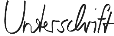 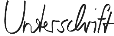 Max Mustermann